Sanner’s Lake Woodstock Match Report – October 2023A crisp autumn afternoon greeted the five shooters who made it to the last Vintage Military “Woodstock” match of the year at Sanner’s Lake, and once again there were no ‘03 Springfields or Garands on the line!  Instead we were greeted with a fascinating assortment of noteworthy rifles from various places around the globe, all being put to good use in the heat of competition.  When the smoke cleared, it was the Italian and Belgian rifles leading the pack, with the German designs close behind.  And right in the middle was Greg Banta’s pipsqueak M1 Carbine, holding its own against the big guns!  Greg was no doubt getting his sights dialed in for the annual SLSC “Frozen Chosin” match in the January timeframe, and judging by his ever-increasing score he should be in good shape.  See all the scores and details below.  Thanks to the shooters who supported our matches this year and kept their vintage military rifles shooting straight and true.  We’ll pick it up again next year; keep an eye on the club calendar for dates and times.  Also don’t forget the aforementioned Frozen Chosin match coming early next year, probably in the January timeframe...more details to come as they become available.  See you next year!   Combined Scores:	SR-21 Target 	100 yards	300 total points possible.  Ties broken by X's and then by highest individual string.  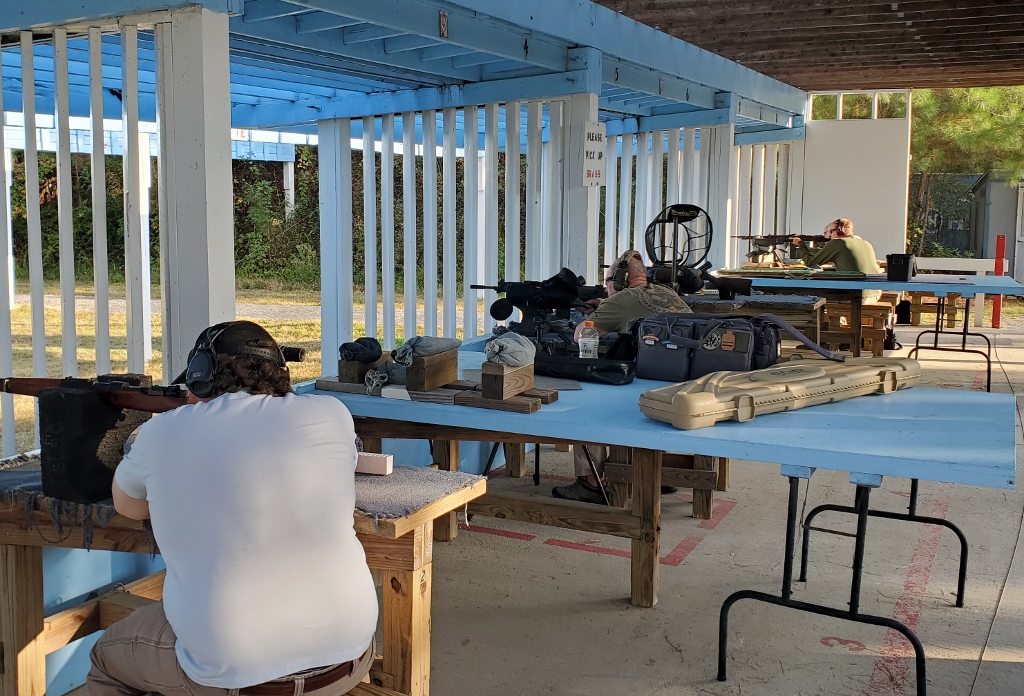 Individual Scores:	SR-21 Target    	100 yards	100 points possible.  Ties broken by X's and then by fewest hits of lowest value.  Field expedient repairs are always a possibility at a Woodstock match!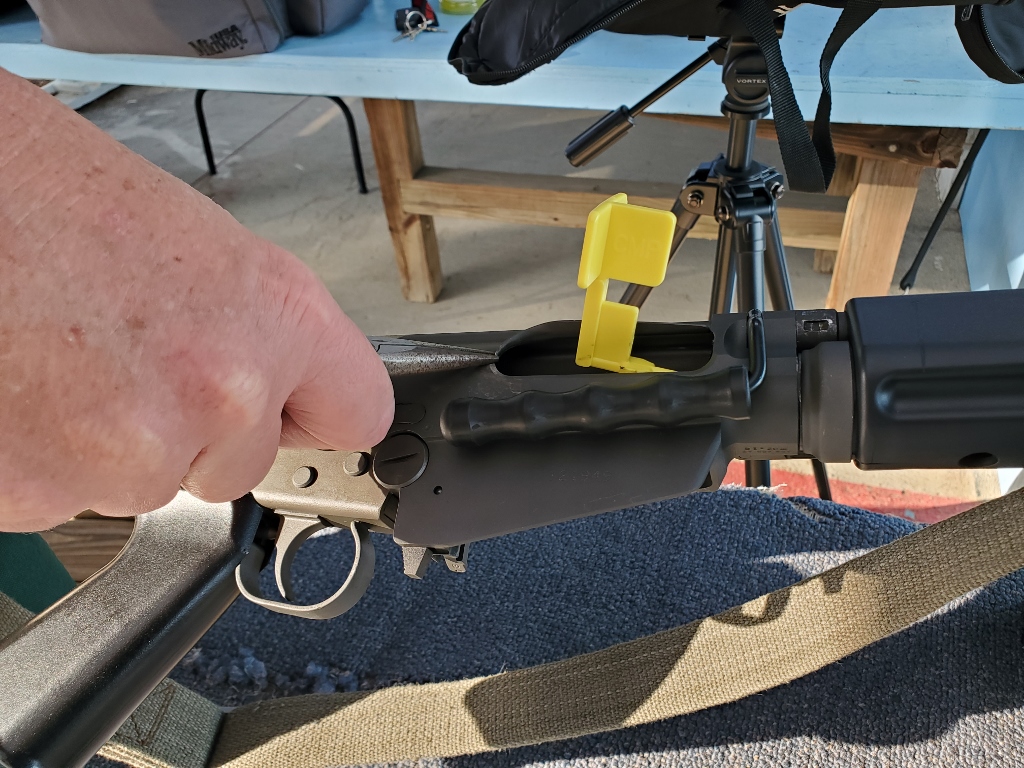 PlaceNameRifleString 1XString 2XString 3XTotalX1Mark SwierczekBM-5992292095227942Ron FergusonFN FAL87290187126443Greg BantaM1 Carbine78084186024814Jeremy HansonMauser K98k81182080124325Nathaniel SwiftGewehr 985704903901450PlaceNameRifleCaliberScoreX1Mark SwierczekBM-597.62×51mm NATO9522Mark SwierczekBM-597.62×51mm NATO9223Mark SwierczekBM-597.62×51mm NATO9204Ron FergusonFN FAL7.62×51mm NATO9015Ron FergusonFN FAL7.62×51mm NATO8726Ron FergusonFN FAL7.62×51mm NATO8717Greg BantaM1 Carbine.30 Carbine8608Greg BantaM1 Carbine.30 Carbine8419Jeremy HansonMauser K98k8mm Mauser82010Jeremy HansonMauser K98k8mm Mauser81111Jeremy HansonMauser K98k8mm Mauser80112Greg BantaM1 Carbine.30 Carbine78013Nathaniel SwiftGewehr 988mm Mauser57014Nathaniel SwiftGewehr 988mm Mauser49015Nathaniel SwiftGewehr 988mm Mauser390